Kopiervorlage 1Kopiervorlage 1Kopiervorlage 1U4Unité 4 DiagnoseUnité 4 DiagnoseUnité 4 DiagnoseUnité 4 DiagnoseUnité 4 DiagnoseUnité 4 DiagnoseUnité 4 DiagnoseUnité 4 DiagnoseUnité 4 DiagnoseUnité 4 DiagnoseUnité 4 DiagnoseHier kannst du dich selbst einschätzen:	Super!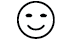 	Na ja.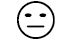 	Das muss ich noch üben.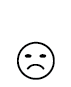 Trage hier deine Lösungen ein und vergleiche sie mit dem Lösungsblatt. Hast du Fehler gemacht oder etwas nicht gewusst, dann mache die Aufgabe mit der entsprechenden Nummer.1__	Du kannst fragen, wie viel Uhr es ist.__	Du kannst fragen, wie viel Uhr es ist.__	Du kannst fragen, wie viel Uhr es ist.Quelle  	 ?1Quelle  	 ?1Quelle  	 ?12__	Du kannst sagen, wie viel Uhr es ist.__	Du kannst sagen, wie viel Uhr es ist.__	Du kannst sagen, wie viel Uhr es ist.	 sept heures et demie.1	 sept heures et demie.1	 sept heures et demie.13__	Du kannst sagen, von wann bis wann du heute fernsiehst.__	Du kannst sagen, von wann bis wann du heute fernsiehst.__	Du kannst sagen, von wann bis wann du heute fernsiehst.Je regarde  	 
six heures  	 sept heures.2/3Je regarde  	 
six heures  	 sept heures.2/3Je regarde  	 
six heures  	 sept heures.2/34__	Du kannst sagen, welcher Wochentag heute ist.__	Du kannst sagen, welcher Wochentag heute ist.__	Du kannst sagen, welcher Wochentag heute ist.Aujourd’hui,  	 jeudi.2Aujourd’hui,  	 jeudi.2Aujourd’hui,  	 jeudi.25__	Du kannst einen Freund fragen, ob ihr die Hausaufgaben gemeinsam macht.__	Du kannst einen Freund fragen, ob ihr die Hausaufgaben gemeinsam macht.__	Du kannst einen Freund fragen, ob ihr die Hausaufgaben gemeinsam macht.On fait  	 ?4On fait  	 ?4On fait  	 ?46__	Du kannst sagen, wohin du gehst.__	Du kannst sagen, wohin du gehst.__	Du kannst sagen, wohin du gehst.Je  	 cantine. / Je  	 mon copain.5Je  	 cantine. / Je  	 mon copain.5Je  	 cantine. / Je  	 mon copain.57__	Du kannst sagen, dass du etwas nicht weißt.__	Du kannst sagen, dass du etwas nicht weißt.__	Du kannst sagen, dass du etwas nicht weißt.Je  	 .	6Je  	 .	6Je  	 .	68__	Du kannst um Entschuldigung bitten.__	Du kannst um Entschuldigung bitten.__	Du kannst um Entschuldigung bitten.	 -moi. / Pardon.7	 -moi. / Pardon.7	 -moi. / Pardon.79__	Du kannst sagen, dass du für die Schule nichts machst, wenn du Ferien hast.__	Du kannst sagen, dass du für die Schule nichts machst, wenn du Ferien hast.__	Du kannst sagen, dass du für die Schule nichts machst, wenn du Ferien hast.Quand je suis  	 , je ne	 pour l’école.8Quand je suis  	 , je ne	 pour l’école.8Quand je suis  	 , je ne	 pour l’école.8